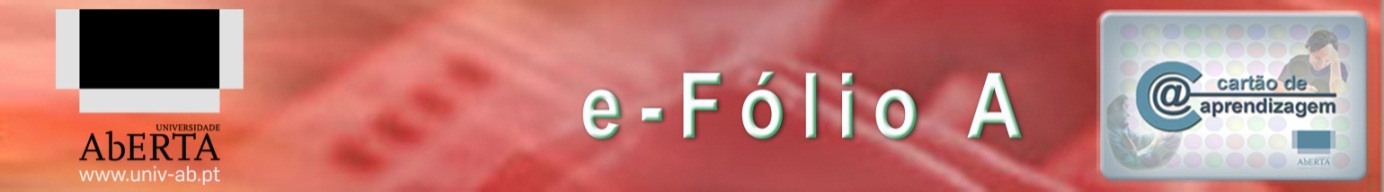 Ciências da Informação: duas épocas, um percursoCom o século das luzes, sob uma visão humanista, surgiu uma nova concepção na forma como a informação e a documentação deviam ser abordadas e da importância que estas tinham na vida política, social e científica. Com a Revolução Francesa a concepção custodial mantém-se, embora seja predominantemente o Estado a desempenhar esse papel, patrimonialista, mas abrem-se as portas das bibliotecas, dos museus - acabados de nascer - e dos arquivos, ao cidadão comum que o deseje ou necessite e, assim, nascem novos serviços. Promove-se o direito e a liberdade no acesso aos vastos acervos, centralizados, de informação. Com estes, defendem-se os interesses do Estado e dos seus cidadãos, serve-se a História, identifica-se a Cultura, edifica-se uma Identidade comum. Em pleno século XX, com o fim da II Guerra Mundial, dão-se os primeiros passos na tentativa de universalizar o conceito de Património Cultural, o livre acesso à informação, particularmente com a criação da UNESCO (1945), mas desta feita, de uma forma supra nacional, transversal a todos os povos, pretendendo transpor todas e quaisquer barreiras. Disso nos dá conta o art.º 19 na Declaração Universal dos Direitos do Homem e verifica-se, assim, paulatinamente, a transformação, ainda não acabada, do Estado-Nação em Estado-Cultural disponível a todos os cidadãos.Luís António de Verney, na sua correspondência entre 1765-66, numa quase antecipação à Revolução Francesa, insinua-se amiúde que os reis não são donos, mas simples administradores (…); que o trabalho governativo deve executar-se com o assentimento da opinião pública e com o espírito de colaboração e de crítica recíproca entre os seus responsáveis, devido à «ineficácia da mente humana para ver tudo por si». A Revolução Francesa, sob o lema Liberté, Egalité et Fraternité inicia um novo modelo de governação. Na tentativa de democratização do Estado e das Instituições, são sucessivamente aprovadas leis com este objectivo. Compreendendo os benefícios da documentação, administrativa, judiciária e da diplomática, legisla-se a custódia centralizada dos documentos disseminados pelo país, das paróquias, dos notários, das províncias e dos arquivos privados. Surgem assim os Archives Nationales com a Lei 7 de Messidor (25 de Junho de 1794). Contudo, surgem algumas novidades: A abertura destes depósitos documentais aos cidadãos que deles necessitem, o que obriga à prestação de serviços, até aí nunca praticados de forma maciça; a diferenciação entre documentos de interesse administrativo actual, de interesse histórico, pela sua antiguidade e os de interesse científico ou educativo e a constituição de um órgão de nacional e superintendência para os arquivos. Enquanto os primeiros ficam à guarda directa das instituições do Estado, os segundos são remetidos para museus, bibliotecas e Universidades. Demonstra-se assim a razão de Verney com a «ineficácia da mente humana para ver tudo por si» pois o Estado, patrimonialista, não possuía os meios para receber tamanha quantidade de documentos e quase se verificou a ruptura dos arquivos que, para a evitar, decide descentralizá-los pelas comunas e diversas regiões administrativas de onde, muitas vezes, os documentos tinham sido inicialmente expropriados. Todavia, com esta medida, apesar dos erros irremediavelmente cometidos, tentou-se corrigir o erro da “centralização” e o de retirar os documentos da sua origem, o que vai contra o “princípio da proveniência”.A História, enquanto disciplina afirma-se com as portas dos museus e bibliotecas abertas. Dá-se o início à exploração de tanta informação pesquisando-a, trabalhando-a muitas vezes a proveito da ideologia do Estado, para assim se afirmar, legitimar e valorizar, mesmo que para tanto a História seja reinterpretada e reconstruída; a Identidade comum se consolide, correndo também o risco de ser modelada à sombra de ideologias mais ou menos perversas que, como diz SILVA (2010: 24), “a ideia de política cultural pode remeter para os regimes totalitários.”Os cidadãos, colectores mas agora utilizadores e consumidores destes acervos que, tantos documentos produziram e então disponibilizaram, obrigam a uma resposta mais tecnicista, ainda que empírica, promovendo índices, catálogos e inventários.Após a II Guerra Mundial, com a criação da UNESCO e de outros organismos similares, alguns deles criados pela própria UNESCO, como é o caso da ICA (International Council on Archives) ou programas associados (UNISIST, NATIS e PGI), nascidos e pensados para a democratização e abolição de barreiras no acesso à informação, à cultura e, também não menos importante, para o estudo científico, teórico e normalização de práticas no tratamento da Documentação e da Informação que, conduzem ao surgimento de várias ferramentas, como as linguagens documentais, para uma melhor organização e representação da informação, como resposta à grande produção documental surgida no seio das universidades, da Guerra Fria a que se juntam a informática e as tecnologias de informação e comunicação para dar um maior impulso e eficiência no tratamento documental.As instituições e os utilizadores, colectores e produtores, agora também seleccionam e difundem a informação e, alteraram o sentido dos fluxos de informação, que lhes é pertinente e satisfaz as necessidades da sua actividade, seja ela qual for.Assim, apesar da evolução e da tomada de eficiência quer dos técnicos quer das técnicas, como também do comportamento dos indivíduos e das organizações ao longo do tempo que, figuras centrais, de colectores passam também a produzir e finalmente a seleccionar, a transformar e a difundir informação e conhecimento, do mesmo modo que a História do Homem relativa à agricultura. Como António de Verney insinuou com a «ineficácia da mente humana para ver tudo por si», toda esta eficiência e evolução tecnológica, nesta Era Googliana, tende a virar-se contra nós ao tornarmo-nos displicentes e isso potencialmente conduzir-nos a colapsos políticos, sociais e económicos, qual terra estéril, ao tomarem-se decisões automáticas em milésimos de segundo, sem qualquer tipo de controlo, que afectam drasticamente a vida das pessoas, naquele mesmo intervalo de tempo. BibliografiaSARAIVA, António J. e Lopes, Óscar. 2010. HISTÓRIA DA LITERATURA PORTUGUESA. 17. Lisboa: Porto EditoraSILVA, Armando Malheiro da e RIBEIRO, Fernanda. 2010. Recursos de Informação: Serviços e Utilizadores. Lisboa: Universidade AbertaSILVA, Armando Malheiro da, [et al]. 2009. Arquivística: Teoria e prática de uma ciência da informação. 3. Lisboa: AfrontamentoWebgrafiaOrganisation des archives. “Loi Du 7 Messidor”. http://www.legilux.public.lu/rgl/1794/A/0002/Z.pdf, 2012-04-13Nome: 		António José Estêvão CabritaNº de Estudante: 	1002404 Unidade Curricular: Recursos de Informação: Utilizadores e Serviços
Código: 51062Data Entrega: 13 de Abril / 22h00    Ano letivo: 2011/12PARA A RESOLUÇÃO DO e-FÓLIO A, ACONSELHA-SE QUE:Salve o documento no seu disco rígido antes de começar a responder.Preencha devidamente o cabeçalho do exemplar.Depois de ter realizado o e-Fólio, insira-o na página moodle da unidade curricular, no dispositivo previsto (e-Fólio A) até ao dia 13 de abril às 22h00.O e-Fólio é composto por 1 pergunta de desenvolvimento longo, contém 4 páginas (incl. cabeçalho e instruções) em A4. Formato: word, / Times New Roman 12, espaço: 1,5. A bibliografia pode constar numa página extra. CRITÉRIOS DE AVALIAÇÃO E COTAÇÃO:Classificação total: 40 pontos distribuídos por:Conteúdo - 30 pontos;Os critérios genéricos da avaliação são a proficiência, o encadeamento do raciocínio, a justeza dos conteúdos da resposta e o rigor científico dos aspectos enunciados, (clareza da exposição; capacidade de sintetização e estruturação; qualidade da argumentação; relevância da bibliografia, grau de sistematização e exploração do tema alvo). Apresentação formal - 10 pontos.Organização textual e qualidade discursiva (identificação das fontes, citações correctas, ortografia, estrutura sintáctica e adequação lexical/terminológica). As respostas plagiadas implicam a anulação do e-Fólio.PARA A RESOLUÇÃO DO e-FÓLIO A, ACONSELHA-SE QUE:Salve o documento no seu disco rígido antes de começar a responder.Preencha devidamente o cabeçalho do exemplar.Depois de ter realizado o e-Fólio, insira-o na página moodle da unidade curricular, no dispositivo previsto (e-Fólio A) até ao dia 13 de abril às 22h00.O e-Fólio é composto por 1 pergunta de desenvolvimento longo, contém 4 páginas (incl. cabeçalho e instruções) em A4. Formato: word, / Times New Roman 12, espaço: 1,5. A bibliografia pode constar numa página extra. CRITÉRIOS DE AVALIAÇÃO E COTAÇÃO:Classificação total: 40 pontos distribuídos por:Conteúdo - 30 pontos;Os critérios genéricos da avaliação são a proficiência, o encadeamento do raciocínio, a justeza dos conteúdos da resposta e o rigor científico dos aspectos enunciados, (clareza da exposição; capacidade de sintetização e estruturação; qualidade da argumentação; relevância da bibliografia, grau de sistematização e exploração do tema alvo). Apresentação formal - 10 pontos.Organização textual e qualidade discursiva (identificação das fontes, citações correctas, ortografia, estrutura sintáctica e adequação lexical/terminológica). As respostas plagiadas implicam a anulação do e-Fólio.Os dois Tópicos já trabalhados nesta Unidade Curricular apresentam duas épocas reveladoras de mudanças que caracterizam a História da Ciência da Informação. Por um lado, um Estado-Nação, surgido das grandes mudanças estruturais ocorridas no séc. XVIII em França, cria condições para a promoção de novas formas de aceder a documentos por parte dos cidadãos. Por outro, o Estado Cultural procura construir uma nova forma de salvaguardar e difundir a cultura pela criação de organismos internacionais destinados a estimular a educação e a promover a cooperação nacional e internacional dos serviços de informação.   Caracterize, de forma organizada e sucinta, estes dois períodos, analisando a evolução que se repercute nos fluxos informacionais, desde os produtores aos utilizadores. Item NotasÁreaNotaPercentagemA suas opiniõesE-fólio A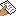 Avaliação electrónica3,6090,00 %Muito bom trabalho com referências de bibliografia suplementar e citações para reforçar a sua argumentação. Com uma nota de rodapé explicativa (as outras podem também entrar como ref. bibl. no texto, por ex.: nº 3: (Silva e Ribeiro, 2010: 17). Ref.bibl. e bibliografia não sempre conforme as normas estabelecidas.E-fólio BAvaliação electrónica--E-fólios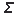 Avaliação electrónica3,6045,00 %P-fólioAvaliação Contínua--Pontos acumuladosAvaliação Contínua3,6018,00 %